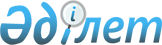 2016 - 2018 жылдарға арналған аудандық бюджет туралы
					
			Күшін жойған
			
			
		
					Атырау облысы Жылыой аудандық мәслихатының 2015 жылғы 24 желтоқсандағы № 35-2 шешімі. Атырау облысының Әділет департаментінде 2016 жылғы 15 қаңтарда № 3443 болып тіркелді. Күші жойылды - Атырау облысы Жылыой аудандық мәслихатының 2017 жылғы 28 наурыздағы № 9-5 шешімімен
      Ескерту. Күші жойылды - Атырау облысы Жылыой аудандық мәслихатының 28.03.2017 № 9-5 шешімімен (алғашқы ресми жарияланған күнінен кейін күнтізбелік он күн өткен соң қолданысқа енгізіледі).

      РҚАО ескертпесі.

      Құжаттың мәтінінде түпнұсқаның пунктуациясы мен орфографиясы сақталған.
      Қазақстан Республикасының 2008 жылғы 4 желтоқсандағы Бюджет кодексіне, "Қазақстан Республикасындағы жергілікті мемлекеттік басқару және өзін-өзі басқару туралы" Қазақстан Республикасының 2001 жылғы 23 қаңтардағы Заңының 6 бабының 1 тармағының 1) тармақшасына сәйкес және аудан әкімдігі ұсынған 2016–2018 жылдарға арналған аудандық бюджет жобасын қарап, аудандық мәслихат ШЕШІМ ҚАБЫЛДАДЫ:
      1. 2016-2018 жылдарға арналған аудандық бюджет тиісінше 1, 2 және 3-қосымшаларға сәйкес, оның ішінде 2016 жылға мынадай көлемде бекітілсін:
      1) кірістер – 22 450 807 мың теңге, оның ішінде:
      салықтық түсімдер – 19 776 958 мың теңге;
      салықтық емес түсімдер – 13 076 мың теңге;
      негізгі капиталды сатудан түсетін түсімдер – 132 177 мың теңге;
      трансферттердің түсімдері – 2 528 596 мың теңге;
      2) шығындар – 22 483 312 мың теңге;
      3) таза бюджеттік несиелендіру – 3 957 мың теңге, оның ішінде:
      бюджеттік несиелер – 3 181 мың теңге;
      бюджеттік несиелерді өтеу - 776 мың теңге;
      4) қаржы активтерімен операциялар бойынша сальдо - 0 мың теңге, оның ішінде:
      қаржы активтерін сатып алу – 0 мың теңге;
      мемлекеттің қаржы активтерін сатудан түсетін түсімдер – 0 мың теңге;
      5) бюджет тапшылығы (профициті) – -36 462 мың теңге;
      6) бюджет тапшылығын қаржыландыру (профицитін пайдалану) – 36 462 мың теңге; оның ішінде:
      қарыздар түсімі – 3 181 мың теңге;
      қарыздарды өтеу – 776 мың теңге;
      бюджет қаражатының пайдаланылатын қалдықтары – 32 505 мың теңге.
      Ескерту. 1-тармаққа өзгерістер енгізілді – Атырау облысы Жылыой аудандық мәслихатының 28.04.2016 № 2-1; 11.07.2016 № 4-1; 31.10.2016 № 6-1; 14.12.2016 № 8-2 шешімдерімен (01.01.2016 бастап қолданысқа енгізіледі).


      2. Аудан бюджетіне жалпы мемлекеттік салықтар түсімінің жалпы сома нормативі 2016 жылға келесідей көлемде белгіленсін:
      төлем көзінен салық салынатын табыстардан ұсталатын жеке табыс салығы – 50%;
      төлем көзінен салық салынбайтын табыстардан ұсталатын жеке табыс салығы – 100%;
      әлеуметтік салық - 50%.
      Ескерту. 2-тармаққа өзгерістер енгізілді – Атырау облысы Жылыой аудандық мәслихатының 31.10.2016 № 6-1; 14.12.2016 № 8-2 шешімдерімен (01.01.2016 бастап қолданысқа енгізіледі).


      3. Аудан бюджетінен облыстық бюджетке бюджеттік алымдардың 2016 жылға арналған көлемі 12 189 005 мың теңге сомасында белгіленсін.
      4. 2016 жылғы 1 қаңтардан бастап азаматтық қызметшiлерге еңбекақы төлеу жүйесiнiң жаңа моделi бойынша еңбекақы төлеу, сондай-ақ оларға лауазымдық айлықақыларына ерекше еңбек жағдайлары үшiн 10 пайыз мөлшерiнде ай сайынғы үстемеақы төлеу белгiленсiн.
      5. 2016 жылға арналған аудандық бюджетте республикалық бюджеттен төмендегідей көлемдерде:
      жергiлiктi бюджеттерден қаржыландырылатын азаматтық қызметшiлерге еңбекақы төлеу жүйесiнiң жаңа моделiне көшуге, сондай-ақ оларға лауазымдық айлықақыларына ерекше еңбек жағдайлары үшiн ай сайынғы үстемеақы төлеуге – 915 291 мың теңге;
      мектепке дейінгі білім беру ұйымдарында мемлекеттік білім беру тапсырысын іске асыруға – 370 243 мың теңге;
      әкімшілік мемлекеттік қызметшілердің еңбекақысының деңгейін арттыруға – 59 138 мың теңге;
      агроөнеркәсіптік кешеннің жергілікті атқарушы органдарының бөлімшелерін ұстауға – 5 410 мың теңге;
      азаматтық хал актілерін тіркеу бөлімдерінің штат санын ұстауға – 1 444 мың теңге;
      Қазақстан Республикасында мүгедектердiң құқықтарын қамтамасыз ету және өмiр сүру сапасын жақсарту жөнiндегi 2012-2018 жылдарға арналған iс-шаралар жоспарын іске асыруға - 12 210 мың теңге ағымдағы нысаналы трансферттер көзделгені ескерілсін.
      6. 2016 жылға арналған аудандық бюджетте мамандарды әлеуметтік қолдау шараларын iске асыру үшін жергілікті атқарушы органдарға - 3 181 мың теңге сомасында бюджеттiк кредиттер беру көзделгені ескерілсін.
      7. 2016 жылға арналған аудандық бюджетте облыстық бюджеттен төмендегідей көлемдерде:
      жергілікті өкілетті органдардың шешімі бойынша мұқтаж азаматтардың жекелеген топтарына әлеуметтік көмекке - 720 мың теңге;
      18 жасқа дейінгі балаларға мемлекеттік жәрдемақыларға - 6 840 мың теңге;
      Чернобыль АЭС-сындағы апаттың салдарын жоюға қатысушыларға біржолғы материалдық көмек беруге - 1 235 мың теңге ағымдағы нысаналы трансферттер көзделгені ескерілсін.
      8. 2016 жылға жергілікті атқарушы органдарының резерві 1 242 мың теңге сомасында бекітілсін.
      Ескерту. 8-тармаққа өзгеріс енгізілді – Атырау облысы Жылыой аудандық мәслихатының 31.10.2016 № 6-1 шешімімен (01.01.2016 бастап қолданысқа енгізіледі).


      9. Азаматтық қызметші болып табылатын және ауылдық жерде жұмыс істейтін әлеуметтік қамсыздандыру, білім беру және мәдениет саласындағы мамандарға қызметтің осы түрлерімен қалалық жағдайда айналысатын азаматтық қызметшілердің айлықақыларымен және мөлшерлемелерімен салыстырғанда жиырма бес пайызға жоғарылатылған лауазымдық айлықақылар мен тарифтік мөлшерлемелер белгіленсін.
      10. 2016 жылға арналған аудандық бюджеттің орындалу процесінде қысқартуға жатпайтын жергілікті бюджеттің бағдарлама тізбесі 4-қосымшаға сәйкес белгіленсін.
      11. Осы шешімнің орындалуын бақылау аудандық мәслихаттың бюджет, қаржы, экономика және кәсіпкерлікті дамыту мәселелері жөніндегі тұрақты комиссиясына (Б. Сұлтанов) жүктелсін.
      12. Осы шешім 2016 жылдың 1 қаңтарынан бастап қолданысқа енгiзiледi.
      Ескерту. 1-қосымша жаңа редакцияда – Атырау облысы Жылыой аудандық мәслихатының 14.12.2016 № 8-2 шешімімен (01.01.2016 бастап қолданысқа енгізіледі). 2016 жылғы нақтыланған бюджет 2017 жылға арналған аудандық бюджет 2018 жылға арналған аудандық бюджет 2016 жылға арналған аудандық бюджеттің орындалу процесінде қысқартуға жатпайтын аудандық бюджеттің бағдарлама тізбесі
					© 2012. Қазақстан Республикасы Әділет министрлігінің «Қазақстан Республикасының Заңнама және құқықтық ақпарат институты» ШЖҚ РМК
				
      Аудандық мәслихаттың XХХV
сессиясының төрағасы

Б. Абдрахманов

      Аудандық мәслихат хатшысы

М. Кенғанов
"2016-2018 жылдарға арналған аудандық бюджет туралы" аудандық мәслихаттың 2015 жылғы 24 желтоқсандағы № 35-2 шешіміне 1 қосымша
Санаты
Санаты
Санаты
Санаты
Сомасы Мың теңге
Сыныбы
Сыныбы
Сыныбы
Сомасы Мың теңге
Ішкі сыныбы
Ішкі сыныбы
Сомасы Мың теңге
Атауы
Сомасы Мың теңге
І. Кірістер
22 450 807
1
Салықтық түсімдер
19776958
01
Табыс салығы
1178915
2
Жеке табыс салығы
1178915
03
Әлеуметтік салық
1012450
1
Әлеуметтік салық
1012450
04
Меншікке салынатын салықтар
17333990
1
Мүлікке салынатын салықтар
17064856
3
Жер салығы
43277
4
Көлік құралдарына салынатын салық
225857
05
Тауарларға, жұмыстарға және қызметтерге салынатын ішкі салықтар
230371
2
Акциздер
13617
3
Табиғи және басқа да ресурстарды пайдаланғаны үшін түсетін түсімдер
47444
4
Кәсіпкерлік және кәсіби қызметті жүргізгені үшін алынатын алымдар
167454
5
 Ойын бизнесіне салық
1856
08
Заңдық мәнді іс-әрекеттерді жасағаны және (немесе) оған уәкілеттігі бар мемлекеттік органдар немесе лауазымды адамдар құжаттар бергені үшін алынатын міндетті төлемдер
21232
1
Мемлекеттік баж
21232
2
Салықтық емес түсімдер
13076
01
Мемлекеттік меншіктен түсетін кірістер
7670
1
Мемлекеттік кәсіпорындардың таза кірісі бөлігінің түсімдері
53
5
Мемлекет меншігіндегі мүлікті жалға беруден түсетін кірістер
3711
7
Мемлекеттік бюджеттен берілген кредиттер бойынша сыйақылар
26
9
Мемлекеттік меншіктен түсетін басқа да кірістер
3880
04
Мемлекеттік бюджеттен қаржыландырылатын, сондай-ақ Қазақстан Республикасы Ұлттық Банкінің бюджетінен (шығыстар сметасынан) қамтылатын және қаржыландырылатын мемлекеттік мекемелер салатын айыппұлдар, өсімпұлдар, санкциялар, өндіріп алулар
453
1
Мұнай секторы ұйымдарынан түсетін түсімдерді қоспағанда, мемлекеттік бюджеттен қаржыландырылатын, сондай-ақ Қазақстан Республикасы Ұлттық Банкінің бюджетінен (шығыстар сметасынан) ұсталатын және қаржыландырылатын мемлекеттік мекемелер салатын айыппұлдар, өсімпұлдар, санкциялар, өндіріп алулар
453
06
Өзге де салықтық емес түсімдер
4953
1
Өзге де салықтық емес түсімдер
4953
3
Негізгі капиталды сатудан түсетін түсімдер
132177
01
Мемлекеттік мекемелерге бекітілген мемлекеттік мүлікті сату
699
1
Мемлекеттік мекемелерге бекітілген мемлекеттік мүлікті сату
699
03
Жерді және материалдық емес активтерді сату
131478
1
Жерді сату
98478
2
Материалдық емес активтерді сату
33000
4
Трансферттердің түсімдері
2528596
02
Мемлекеттік басқарудың жоғарғы тұрған органдарынан түсетін трансферттер
2528596
2
Облыстық бюджеттен түсетін трансферттер
2528596
Функционалдық топ
Функционалдық топ
Функционалдық топ
Функционалдық топ
Сомасы мың теңге
Бюджеттік бағдарламалардың әкімшісі
Бюджеттік бағдарламалардың әкімшісі
Бюджеттік бағдарламалардың әкімшісі
Сомасы мың теңге
Бағдарлама
Бағдарлама
Сомасы мың теңге
Атауы
Сомасы мың теңге
ІІ. Шығыстар
22483312
01
Жалпы сипаттағы мемлекеттік қызметтер
529068
112
Аудан (облыстық маңызы бар қала) мәслихатының аппараты
23676
001
Аудан (облыстық маңызы бар қала) мәслихатының қызметін қамтамасыз ету жөніндегі қызметтер
22630
003
Мемлекеттік органның күрделі шығыстары
1046
122
Аудан (облыстық маңызы бар қала) әкімінің аппараты
160953
001
Аудан (облыстық маңызы бар қала) әкімінің қызметін қамтамасыз ету жөніндегі қызметтер
79127
003
Мемлекеттік органның күрделі шығыстары
81826
123
Қаладағы аудан, аудандық маңызы бар қала, кент, ауыл , ауылдық округ әкімінің аппараты
228072
001
Қаладағы аудан, аудандық маңызы бар қаланың, кент, ауыл, ауылдық округ әкімінің қызметін қамтамасыз ету жөніндегі қызметтер
179122
022
Мемлекеттік органның күрделі шығыстары
17318
032
Ведомстволық бағыныстағы мемлекеттік мекемелерінің және ұйымдарының күрделі шығыстары
31632
459
Ауданның (облыстық маңызы бар қаланың) экономика және қаржы бөлімі
2171
003
Салық салу мақсатында мүлікті бағалауды жүргізу
1697
010
Жекешелендіру, коммуналдық меншікті басқару, жекешелендіруден кейінгі қызмет және осыған байланысты дауларды реттеу
474
458
Ауданның (облыстық маңызы бар қаланың) тұрғын үй-коммуналдық шаруашылығы, жолаушылар көлігі және автомобиль жолдары бөлімі
34852
001
Жергілікті деңгейде тұрғын үй-коммуналдық шаруашылығы, жолаушылар көлігі және автомобиль жолдары саласындағы мемлекеттік саясатты іске асыру жөніндегі қызметтер
33711
013
Мемлекеттік органның күрделі шығыстары
1141
459
Ауданның (облыстық маңызы бар қаланың) экономика және қаржы бөлімі
30587
001
Ауданның (облыстық маңызы бар қаланың) экономикалық саясаттың қалыптастыру мен дамыту, мемлекеттік жоспарлау, бюджеттік атқару және коммуналдық меншігін басқару саласындағы мемлекеттік саясатты іске асыру жөніндегі қызметтер
29275
015
Мемлекеттік органның күрделі шығыстары
1312
482
Ауданның (облыстық маңызы бар қаланың) кәсіпкерлік және туризм бөлімі
11312
001
Жергілікті деңгейде кәсіпкерлікті және туризмді дамыту саласындағы мемлекеттік саясатты іске асыру жөніндегі қызметтер
11004
003
Мемлекеттік органның күрделі шығыстары
308
801
Ауданның (облыстық маңызы бар қаланың) жұмыспен қамту, әлеуметтік бағдарламалар және азаматтық хал актілерін тіркеу бөлімі
37445
001
Жергілікті деңгейде жұмыспен қамту, әлеуметтік бағдарламалар және азаматтық хал актілерін тіркеу саласындағы мемлекеттік саясатты іске асыру жөніндегі қызметтер
32401
003
Мемлекеттік органның күрделі шығыстары
5044
02
Қорғаныс
9960
122
Аудан (облыстық маңызы бар қала) әкімінің аппараты
9960
005
Жалпыға бірдей әскери міндетті атқару шеңберіндегі іс-шаралар
9960
04
Білім беру
5175098
123
Қаладағы аудан, аудандық маңызы бар қаланың, кент, ауыл, ауылдық округ әкімінің қызметін қамтамасыз ету жөніндегі қызметтер
722244
004
Мектепке дейінгі тәрбие мен оқыту ұйымдарының қызметін қамтамасыз ету
299897
041
Мектепке дейінгі білім беру ұйымдарында мемлекеттік білім беру тапсырысын іске асыруға
422347
464
Ауданның (облыстық маңызы бар қаланың) білім бөлімі
3325284
003
Жалпы білім беру
3115841
006
Балаларға қосымша білім беру
209443
472
Ауданның (облыстық маңызы бар қаланың) құрылыс, сәулет және қала құрылысы бөлімі
8000
022
Бастауыш, негізгі орта және жалпы орта білім беру объектілерін салу және реконструкциялау
8000
465
Ауданның (облыстық маңызы бар қаланың) дене шынықтыру және спорт бөлімі 
48727
017
Балалар мен жасөспірімдерге спорт бойынша қосымша білім беру
48727
464
Ауданның (облыстық маңызы бар қаланың) білім бөлімі
1065943
001
Жергілікті деңгейде білім беру саласындағы мемлекеттік саясатты іске асыру жөніндегі қызметтер
26079
005
Ауданның (облыстық маңызы бар қаланың) мемлекеттік білім беру мекемелері үшін оқулықтар мен оқу-әдiстемелiк кешендерді сатып алу және жеткізу
167930
007
Аудандық (қалалық) ауқымдағы мектеп олимпиадаларын және мектептен тыс іс-шараларды өткiзу
856
012
Мемлекеттік органның күрделі шығыстары
2167
015
Жетім баланы (жетім балаларды) және ата-аналарының қамқорынсыз қалған баланы (балаларды) күтіп-ұстауға қамқоршыларға (қорғаншыларға) ай сайынға ақшалай қаражат төлемі
13616
022
Жетім баланы (жетім балаларды) және ата-аналарының қамқорынсыз қалған баланы (балаларды)асырап алғаны үшін Қазақстан азаматтарына біржолғы ақша қаражатын төлеуге арналған төлемдер
480
029
Балалар мен жасөспірімдердің психикалық денсаулығын зерттеу және халыққа психологиялық-медициналық-педагогикалық консультациялық көмек көрсету
14225
067
Ведомстволық бағыныстағы мемлекеттік мекемелерінің және ұйымдарының күрделі шығыстары
840590
472
Ауданның (облыстық маңызы бар қаланың) құрылыс, сәулет және қала құрылысы бөлімі
4900
037
Мектепке дейiнгi тәрбие және оқыту объектілерін салу және реконструкциялау
4900
06
Әлеуметтік көмек және әлеуметтік қамсыздандыру
196452
464
Ауданның (облыстық маңызы бар қаланың) білім бөлімі 
1427
030
Патронат тәрбиешілерге берілген баланы (балаларды) асырап бағу
1427
801
Ауданның (облыстық маңызы бар қаланың) жұмыспен қамту, әлеуметтік бағдарламалар және азаматтық хал актілерін тіркеу бөлімі 
191768
004
Жұмыспен қамту бағдарламасы
44851
006
Ауылдық жерлерде тұратын білім беру, әлеуметтік қамтамасыз ету, мәдениет, спорт және ветеринар мамандарына отын сатып алуға Қазақстан Республикасының заңнамасына сәйкес әлеуметтік көмек көрсету
2250
007
Тұрғын үйге көмек көрсету
600
009
Үйден тәрбиеленіп оқытылатын мүгедек балаларды материалдық қамтамасыз ету 
1965
010
Мемлекеттік атаулы әлеуметтік көмек
584
011
Жергілікті өкілетті органдардың шешімі бойынша мұқтаж азаматтардың жекелеген топтарына әлеуметтік көмек
35309
014
Мұқтаж азаматтарға үйде әлеуметтік көмек көрсету
30928
016
18 жасқа дейінгі балаларға мемлекеттік жәрдемақылар
27988
017
Мүгедектерді оңалту жеке бағдарламасына сәйкес, мұқтаж мүгедектерді міндетті гигиеналық құралдармен және ымдау тілі мамандарының қызмет көрсетуін, жеке көмекшілермен қамтамасыз ету 
47293
458
Ауданның (облыстық маңызы бар қаланың) тұрғын үй-коммуналдық шаруашылығы, жолаушылар көлігі және автомобиль жолдары бөлімі
2007
050
Қазақстан Республикасында мүгедектердің құқықтарын қамтамасыз ету және өмір сүру сапасын жақсарту жөніндегі 2012 - 2018 жылдарға арналған іс-шаралар жоспарын іске асыру
2007
801
Ауданның (облыстық маңызы бар қаланың) жұмыспен қамту, әлеуметтік бағдарламалар және азаматтық хал актілерін тіркеу бөлімі 
1250
018
Жәрдемақыларды және басқа да әлеуметтік төлемдерді есептеу, төлеу мен жеткізу бойынша қызметтерге ақы төлеу
1250
07
Тұрғын үй коммуналдық шаруашылығы 
996095
472
Ауданның (облыстық маңызы бар қаланың) құрылыс, сәулет және қала құрылысы бөлімі
600000
004
Инженерлік-коммуникациялық инфрақұрылымды жобалау, дамыту және (немесе) жайластыру
600000
123
Қаладағы аудан, аудандық маңызы бар қала, кент, ауыл, ауылдық округ әкімінің аппараты
512
027
Жұмыспен қамту 2020 жол картасы бойынша қалаларды және ауылдық елді мекендерді дамыту шеңберінде объектілерді жөндеу және абаттандыру
512
458
Ауданның (облыстық маңызы бар қаланың) тұрғын үй-коммуналдық шаруашылығы, жолаушылар көлігі және автомобиль жолдары бөлімі
10574
041
Жұмыспен қамту 2020 жол картасы бойынша қалаларды және ауылдық елді мекендерді дамыту шеңберінде объектілерді жөндеу және абаттандыру
10574
464
Ауданның (облыстық маңызы бар қаланың) білім бөлімі
12745
026
Жұмыспен қамту 2020 жол картасы бойынша қалаларды және ауылдық елді мекендерді дамыту шеңберінде объектілерді жөндеу
12745
479
Ауданның (облыстық маңызы бар қаланың) тұрғын үй инспекциясы бөлімі
5143
001
Жергілікті деңгейде тұрғын үй қоры саласындағы мемлекеттік саясатты іске асыру жөніндегі қызметтер
4665
005
Мемлекеттік органның күрделі шығыстары
478
472
Ауданның (облыстық маңызы бар қаланың) құрылыс, сәулет және қала құрылысы бөлімі
240948
003
Коммуналдық тұрғын үй қорының тұрғын үйін жобалау және (немесе) салу, реконструкциялау 
78494
004
Инженерлік коммуникациялық инфрақұрылымды жобалау, дамыту, жайластыру және (немесе) сатып алу 
162454
458
Ауданның (облыстық маңызы бар қаланың) тұрғын үй-коммуналдық шаруашылығы, жолаушылар көлігі және автомобиль жолдары бөлімі
126173
012
Сумен жабдықтау және су бұру жүйесінің жұмыс істеуі
38354
026
Ауданның (облыстық маңызы бар қаланың) коммуналдық меншігіндегі жылу жүйелерін қолдануды ұйымдастыру
46868
058
Сумен жабдықтау және су бұру жүйелерін дамыту
40951
08
Мәдениет, спорт, туризм және ақпараттық кеңістік
296943
123
Қаладағы аудан, аудандық маңызы бар қаланың, кент, ауыл, ауылдық округ әкімінің қызметін қамтамасыз ету жөніндегі қызметтер
16972
006
Жергілікті деңгейде мәдени-демалыс жұмыстарын қолдау
16972
455
Ауданның (облыстық маңызы бар қаланың) мәдениет және тілдерді дамыту бөлімі
80588
003
Мәдени-демалыс жұмысын қолдау
80588
465
Ауданның (облыстық маңызы бар қаланың) дене шынықтыру және спорт бөлімі
21018
001
Жергілікті деңгейде дене шынықтыру және спорт саласындағы мемлекеттік саясатты іске асыру жөніндегі қызметтер
9190
004
Мемлекеттік органның күрделі шығыстары
390
006
Аудандық (облыстық маңызы бар қалалық) деңгейде спорттық жарыстар өткiзу
5237
007
Әртүрлi спорт түрлерi бойынша аудан (облыстық маңызы бар қала) құрама командаларының мүшелерiн дайындау және олардың облыстық спорт жарыстарына қатысуы
5700
032
Ведомстволық бағыныстағы мемлекеттік мекемелерінің және ұйымдарының күрделі шығыстары
501
472
Ауданның (облыстық маңызы бар қаланың) құрылыс, сәулет және қала құрылысы бөлімі
200
008
Спорт объектілерін дамыту
200
455
Ауданның (облыстық маңызы бар қаланың) мәдениет және тілдерді дамыту бөлімі
81032
006
Аудандық (қалалық) кітапханалардың жұмыс істеуі
81032
456
Ауданның (облыстық маңызы бар қаланың) ішкі саясат бөлімі
5250
002
Мемлекеттік ақпараттық саясат жүргізу жөніндегі қызметтер
5250
455
Ауданның (облыстық маңызы бар қаланың) мәдениет және тілдерді дамыту бөлімі
62000
001
Жергілікті деңгейде тілдерді және мәдениетті дамыту саласындағы мемлекеттік саясатты іске асыру жөніндегі қызметтер
11304
010
Мемлекеттік органның күрделі шығыстары
1337
032
Ведомстволық бағыныстағы мемлекеттік мекемелерінің және ұйымдарының күрделі шығыстары
49359
456
Ауданның (облыстық маңызы бар қаланың) ішкі саясат бөлімі
29883
001
Жергілікті деңгейде ақпарат, мемлекеттілікті нығайту және азаматтардың әлеуметтік сенімділігін қалыптастыру саласында мемлекеттік саясатты іске асыру жөніндегі қызметтер
11759
003
Жастар саясаты саласында іс-шараларды іске асыру
16356
006
Мемлекеттік органның күрделі шығыстары
318
032
Ведомстволық бағыныстағы мемлекеттік мекемелерінің және ұйымдарының күрделі шығыстары
1450
10
Ауыл, су, орман, балық шаруашылығы, ерекше қорғалатын табиғи аумақтар, қоршаған ортаны және жануарлар дүниесін қорғау, жер қатынастары
98593
459
Ауданның (облыстық маңызы бар қаланың) экономика және қаржы бөлімі 
1212
099
Мамандардың әлеуметтік көмек көрсетуі жөніндегі шараларды іске асыру
1212
462
Ауданның (облыстық маңызы бар қаланың) ауыл шаруашылығы бөлімі
14099
001
Жергілікті деңгейде ауыл шаруашылығы саласындағы мемлекеттік саясатты іске асыру жөніндегі қызметтер
13831
006
Мемлекеттік органның күрделі шығыстары
268
472
Ауданның (облыстық маңызы бар қаланың) құрылыс, сәулет және қала құрылысы бөлімі
3049
010
Ауыл шаруашылығы объектілерін дамыту
3049
800
Ауданның (облыстық маңызы бар қаланың) ветеринария және ветеринариялық бақылау бөлімі
19843
001
Жергілікті деңгейде ветеринария саласындағы мемлекеттік саясатты іске асыру жөніндегі қызметтер
15717
003
Мемлекеттік органның күрделі шығыстары
1350
006
Қаңғыбас иттер мен мысықтарды аулауды және жоюды ұйымдастыру
2776
463
Ауданның (облыстық маңызы бар қаланың) жер қатынастары бөлімі
14638
001
Аудан (облыстық маңызы бар қала) аумағында жер қатынастарын реттеу саласындағы мемлекеттік саясатты іске асыру жөніндегі қызметтер
14215
007
Мемлекеттік органның күрделі шығыстары
423
800
Ауданның (облыстық маңызы бар қаланың) ветеринария және ветеринариялық бақылау бөлімі
45752
009
Ауыл шаруашылығы жануарларын сәйкестендіру жөніндегі іс-шараларды өткізу
2983
010
Эпизоотияға қарсы іс-шаралар жүргізу
42769
11
Өнеркәсіп, сәулет, қала құрылысы және құрылыс қызметі
20349
472
Ауданның (облыстық маңызы бар қаланың) құрылыс, сәулет және қала құрылысы бөлімі
20349
001
Жергілікті деңгейде құрылыс, сәулет және қала құрылысы саласындағы мемлекеттік саясатты іске асыру жөніндегі қызметтер
19129
015
Мемлекеттік органның күрделі шығыстары
1220
12
Көлiк және коммуникация
2239383
458
Ауданның (облыстық маңызы бар қаланың) тұрғын үй-коммуналдық шаруашылығы, жолаушылар көлігі және автомобиль жолдары бөлімі
2239383
022
Көлік инфрақұрылымын дамыту
15100
023
Автомобиль жолдарының жұмыс істеуін қамтамасыз ету
104124
045
Аудандық маңызы бар автомобиль жолдарын және елді-мекендердің көшелерін күрделі және орташа жөндеу
2120159
13
Басқалар
550668
123
Қаладағы аудан, аудандық маңызы бар қаланың, кент, ауыл, ауылдық округ әкімінің қызметін қамтамасыз ету жөніндегі қызметтер
21426
040
"Өңірлерді дамыту" Бағдарламасы шеңберінде өңірлерді экономикалық дамытуға жәрдемдесу бойынша шараларды іске асыру
21426
458
Ауданның (облыстық маңызы бар қаланың) тұрғын үй-коммуналдық шаруашылығы, жолаушылар көлігі және автомобиль жолдары бөлімі
528000
085
Моноқалаларда бюджеттік инвестициялық жобаларды іске асыру
528000
459
Ауданның (облыстық маңызы бар қаланың) экономика және қаржы бөлімі
1242
012
Ауданның (облыстық маңызы бар қаланың) жергілікті атқарушы органының резерві
1242
14
Борышқа қызмет көрсету
26
459
Ауданның (облыстық маңызы бар қаланың) экономика және қаржы бөлімі
26
021
Жергілікті атқарушы органдардың облыстық бюджеттен қарыздар бойынша сыйақылар мен өзге де төлемдерді төлеу бойынша борышына қызмет көрсету 
26
15
Трансферттер
12370677
459
Ауданның (облыстық маңызы бар қаланың) экономика және қаржы бөлімі
12370677
006
Нысаналы пайдаланылмаған (толық пайдаланылмаған) трансферттерді қайтару
11176
007
Бюджеттік алып коюлар
12189005
051
Жергілікті өзін-өзі басқару органдарына берілетін трансферттер
170496
III. Таза бюджеттік несиелендіру
3957
Бюджеттік несиелер
3957
10
Ауыл, су, орман, балық шаруашылығы, ерекше қорғалатын табиғи аумақтар, қоршаған ортаны және жануарлар дүниесін қорғау, жер қатынастары
3181
459
Ауданның (облыстық маңызы бар қаланың) экономика және қаржы бөлімі
3181
018
Мамандарды әлеуметтік қолдау шараларын іске асыруға берілетін бюджеттік кредиттер
3181
16
Қарыздарды өтеу
776
459
Ауданның (облыстық маңызы бар қаланың) экономика және қаржы бөлімі
776
005
Жергілікті атқарушы органның жоғары тұрған бюджет алдындағы борышын өтеу
776
Санаты
Санаты
Санаты
Санаты
Сомасы Мың теңге
Сыныбы
Сыныбы
Сыныбы
Сомасы Мың теңге
Ішкі сыныбы
Ішкі сыныбы
Сомасы Мың теңге
Атауы
Сомасы Мың теңге
V. Бюджет тапшылығы (профициті)
-36462
VI. Бюджет тапшылығын қаржыландыру (профицитті пайдалану)
36462
5
Бюджеттік кредиттерді өтеу 
776
01
Бюджеттік кредиттерді өтеу 
776
1
Мемлекеттік бюджеттен берілген бюджеттік кредиттерді өтеу 
776
7
Қарыздар түсімдері
3181
01
Мемлекеттік ішкі қарыздар
3181
2
Қарыз алу келісім-шарттары
3181
8
Бюджет қаражаттарының пайдаланылатын қалдықтары
32505
01
Бюджет қаражаты қалдықтары
32505
1
Бюджет қаражатының бос қалдықтары
32505"2016-2018 жылдарға арналған аудандық бюджет туралы" аудандық мәслихаттың 2015 жылғы 24 желтоқсандағы № 35-2 шешіміне 2 қосымша
Санаты
Санаты
Санаты
Санаты
Сомасы мың теңге
Сыныбы
Сыныбы
Сыныбы
Сомасы мың теңге
Ішкі сыныбы
Ішкі сыныбы
Сомасы мың теңге
Атауы
Сомасы мың теңге
І. Кірістер
15700000
1
Салықтық түсімдер
15578062
01
Табыс салығы
1148915
2
Жеке табыс салығы
1148915
03
Әлеуметтік салық
734675
1
Әлеуметтік салық
734675
04
Меншікке салынатын салықтар
13582589
1
Мүлікке салынатын салықтар
13323357
3
Жер салығы
44777
4
Көлік құралдарына салынатын салық
213402
5
Бірыңғай жер салығы
1053
05
Тауарларға, жұмыстарға және қызметтерге салынатын ішкі салықтар
101051
2
Акциздер
13507
3
Табиғи және басқа да ресурстарды пайдаланғаны үшін түсетін түсімдер
59444
4
Кәсіпкерлік және кәсіби қызметті жүргізгені үшін алынатын алымдар
25654
5
Ойын бизнесіне салық
2446
08
Заңдық мәнді іс-әрекеттерді жасағаны және (немесе) оған уәкілеттігі бар мемлекеттік органдар немесе лауазымды адамдар құжаттар бергені үшін алынатын міндетті төлемдер
10832
1
Мемлекеттік баж
10832
2
Салықтық емес түсімдер
18460
01
Мемлекеттік меншіктен түсетін кірістер
10806
5
Мемлекет меншігіндегі мүлікті жалға беруден түсетін кірістер
4226
9
Мемлекеттік меншіктен түсетін басқа да кірістер
6580
04
Мемлекеттік бюджеттен қаржыландырылатын, сондай-ақ Қазақстан Республикасы Ұлттық Банкінің бюджетінен (шығыстар сметасынан) қамтылатын және қаржыландырылатын мемлекеттік мекемелер салатын айыппұлдар, өсімпұлдар, санкциялар, өндіріп алулар
185
1
Мұнай секторы ұйымдарынан түсетін түсімдерді қоспағанда, мемлекеттік бюджеттен қаржыландырылатын, сондай-ақ Қазақстан Республикасы Ұлттық Банкінің бюджетінен (шығыстар сметасынан) ұсталатын және қаржыландырылатын мемлекеттік мекемелер салатын айыппұлдар, өсімпұлдар, санкциялар, өндіріп алулар
185
06
Өзге де салықтық емес түсімдер
7469
1
Өзге де салықтық емес түсімдер
7469
3
Негізгі капиталды сатудан түсетін түсімдер
103478
03
Жерді және материалдық емес активтерді сату
103478
1
Жерді сату
103478
Функционалдық топ
Функционалдық топ
Функционалдық топ
Функционалдық топ
Сомасы мың теңге
Бюджеттік бағдарламалардың әкімшісі
Бюджеттік бағдарламалардың әкімшісі
Бюджеттік бағдарламалардың әкімшісі
Сомасы мың теңге
Бағдарлама
Бағдарлама
Сомасы мың теңге
Атауы
Сомасы мың теңге
ІІ. Шығыстар
15700000
01
Жалпы сипаттағы мемлекеттік қызметтер
236997
112
Аудан (облыстық маңызы бар қала) мәслихатының аппараты
15200
001
Аудан (облыстық маңызы бар қала) мәслихатының қызметін қамтамасыз ету жөніндегі қызметтер
15200
122
Аудан (облыстық маңызы бар қала) әкімінің аппараты
60242
001
Аудан (облыстық маңызы бар қала) әкімінің қызметін қамтамасыз ету жөніндегі қызметтер
60242
123
Қаладағы аудан, аудандық маңызы бар қала, кент, ауыл, ауылдық округ әкімінің аппараты
104844
001
Қаладағы аудан, аудандық маңызы бар қаланың, кент, ауыл, ауылдық округ әкімінің қызметін қамтамасыз ету жөніндегі қызметтер
104844
459
Ауданның (облыстық маңызы бар қаланың) экономика және қаржы бөлімі
2411
003
Салық салу мақсатында мүлікті бағалауды жүргізу
711
010
Жекешелендіру, коммуналдық меншікті басқару, жекешелендіруден кейінгі қызмет және осыған байланысты дауларды реттеу
1700
458
Ауданның (облыстық маңызы бар қаланың) тұрғын үй-коммуналдық шаруашылығы, жолаушылар көлігі және автомобиль жолдары бөлімі
8967
001
Жергілікті деңгейде тұрғын үй-коммуналдық шаруашылығы, жолаушылар көлігі және автомобиль жолдары саласындағы мемлекеттік саясатты іске асыру жөніндегі қызметтер
8967
459
Ауданның (облыстық маңызы бар қаланың) экономика және қаржы бөлімі
23372
001
Ауданның (облыстық маңызы бар қаланың) экономикалық саясаттың қалыптастыру мен дамыту, мемлекеттік жоспарлау, бюджеттік атқару және коммуналдық меншігін басқару саласындағы мемлекеттік саясатты іске асыру жөніндегі қызметтер
23372
801
Ауданның (облыстық маңызы бар қаланың) жұмыспен қамту, әлеуметтік бағдарламалар және азаматтық хал актілерін тіркеу бөлімі
21961
001
Жергілікті деңгейде жұмыспен қамту, әлеуметтік бағдарламалар және азаматтық хал актілерін тіркеу саласындағы мемлекеттік саясатты іске асыру жөніндегі қызметтер
21961
02
Қорғаныс
5768
122
Аудан (облыстық маңызы бар қала) әкімінің аппараты
5768
005
Жалпыға бірдей әскери міндетті атқару шеңберіндегі іс-шаралар
5768
04
Білім беру
2509949
123
Қаладағы аудан, аудандық маңызы бар қала, кент, ауыл, ауылдық округ әкімінің аппараты
185341
004
Мектепке дейінгі тәрбие мен оқыту ұйымдарының қызметін қамтамасыз ету
185341
464
Ауданның (облыстық маңызы бар қаланың) білім бөлімі
2243677
003
Жалпы білім беру
2109677
006
Балаларға қосымша білім беру
134000
464
Ауданның (облыстық маңызы бар қаланың) білім бөлімі
80931
001
Жергілікті деңгейде білім беру саласындағы мемлекеттік саясатты іске асыру жөніндегі қызметтер
17901
005
Ауданның (облыстық маңызы бар қаланың) мемлекеттік білім беру мекемелері үшін оқулықтар мен оқу-әдiстемелiк кешендерді сатып алу және жеткізу
42174
007
Аудандық (қалалық) ауқымдағы мектеп олимпиадаларын және мектептен тыс іс-шараларды өткiзу
856
015
Жетім баланы (жетім балаларды) және ата-аналарының қамқорынсыз қалған баланы (балаларды) күтіп-ұстауға қамқоршыларға (қорғаншыларға) ай сайынға ақшалай қаражат төлемі
20000
06
Әлеуметтік көмек және әлеуметтік қамсыздандыру
125356
801
Ауданның (облыстық маңызы бар қаланың) жұмыспен қамту, әлеуметтік бағдарламалар және азаматтық хал актілерін тіркеу бөлімі
124256
004
Жұмыспен қамту бағдарламасы
40687
006
Ауылдық жерлерде тұратын білім беру, әлеуметтік қамтамасыз ету, мәдениет, спорт және ветеринар мамандарына отын сатып алуға Қазақстан Республикасының заңнамасына сәйкес әлеуметтік көмек көрсету
2750
007
Тұрғын үйге көмек көрсету
2500
009
Үйден тәрбиеленіп оқытылатын мүгедек балаларды материалдық қамтамасыз ету
2500
010
Мемлекеттік атаулы әлеуметтік көмек
747
011
Жергілікті өкілетті органдардың шешімі бойынша мұқтаж азаматтардың жекелеген топтарына әлеуметтік көмек
20963
014
Мұқтаж азаматтарға үйде әлеуметтік көмек көрсету
21203
016
18 жасқа дейінгі балаларға мемлекеттік жәрдемақылар
24101
017
Мүгедектерді оңалту жеке бағдарламасына сәйкес, мұқтаж мүгедектерді міндетті гигиеналық құралдармен және ымдау тілі мамандарының қызмет көрсетуін, жеке көмекшілермен қамтамасыз ету
8805
801
Ауданның (облыстық маңызы бар қаланың) жұмыспен қамту, әлеуметтік бағдарламалар және азаматтық хал актілерін тіркеу бөлімі
1100
018
Жәрдемақыларды және басқа да әлеуметтік төлемдерді есептеу, төлеу мен жеткізу бойынша қызметтерге ақы төлеу
1100
07
Тұрғын үй коммуналдық шаруашылығы
120338
479
Ауданның (облыстық маңызы бар қаланың) тұрғын үй инспекциясы бөлімі
4347
001
Жергілікті деңгейде тұрғын үй қоры саласындағы мемлекеттік саясатты іске асыру жөніндегі қызметтер
4347
123
Қаладағы аудан, аудандық маңызы бар қала, кент, ауыл, ауылдық округ әкімінің аппараты
115991
008
Елді мекендердегі көшелерді жарықтандыру
41555
009
Елді мекендердің санитариясын қамтамасыз ету
73316
011
Елді мекендерді абаттандыру мен көгалдандыру
1120
08
Мәдениет, спорт, туризм және ақпараттық кеңістік
166905
123
Қаладағы аудан, аудандық маңызы бар қала, кент, ауыл, ауылдық округ әкімінің аппараты
17701
006
Жергілікті деңгейде мәдени-демалыс жұмыстарын қолдау
17701
455
Ауданның (облыстық маңызы бар қаланың) мәдениет және тілдерді дамыту бөлімі
48176
003
Мәдени-демалыс жұмысын қолдау
48176
465
Ауданның (облыстық маңызы бар қаланың) дене шынықтыру және спорт бөлімі
14828
001
Жергілікті деңгейде дене шынықтыру және спорт саласындағы мемлекеттік саясатты іске асыру жөніндегі қызметтер
6091
006
Аудандық (облыстық маңызы бар қалалық) деңгейде спорттық жарыстар өткiзу
4037
007
Әртүрлi спорт түрлерi бойынша аудан (облыстық маңызы бар қала) құрама командаларының мүшелерiн дайындау және олардың облыстық спорт жарыстарына қатысуы
4700
455
Ауданның (облыстық маңызы бар қаланың) мәдениет және тілдерді дамыту бөлімі
51277
006
Аудандық (қалалық) кітапханалардың жұмыс істеуі
51277
456
Ауданның (облыстық маңызы бар қаланың) ішкі саясат бөлімі
3000
002
Мемлекеттік ақпараттық саясат жүргізу жөніндегі қызметтер
3000
455
Ауданның (облыстық маңызы бар қаланың) мәдениет және тілдерді дамыту бөлімі
7676
001
Жергілікті деңгейде тілдерді және мәдениетті дамыту саласындағы мемлекеттік саясатты іске асыру жөніндегі қызметтер
7676
456
Ауданның (облыстық маңызы бар қаланың) ішкі саясат бөлімі
24247
001
Жергілікті деңгейде ақпарат, мемлекеттілікті нығайту және азаматтардың әлеуметтік сенімділігін қалыптастыру саласында мемлекеттік саясатты іске асыру жөніндегі қызметтер
9540
003
Жастар саясаты саласында іс-шараларды іске асыру
14707
10
Ауыл, су, орман, балық шаруашылығы, ерекше қорғалатын табиғи аумақтар, қоршаған ортаны және жануарлар дүниесін қорғау, жер қатынастары
72010
459
Ауданның (облыстық маңызы бар қаланың) экономика және қаржы бөлімі
2501
099
Мамандардың әлеуметтік көмек көрсетуі жөніндегі шараларды іске асыру
2501
462
Ауданның (облыстық маңызы бар қаланың) ауыл шаруашылығы бөлімі
10334
001
Жергілікті деңгейде ауыл шаруашылығы саласындағы мемлекеттік саясатты іске асыру жөніндегі қызметтер
10334
800
Ауданның (облыстық маңызы бар қаланың) ветеринария және ветеринариялық бақылау бөлімі
10740
001
Жергілікті деңгейде ветеринария саласындағы мемлекеттік саясатты іске асыру жөніндегі қызметтер
7590
006
Қаңғыбас иттер мен мысықтарды аулауды және жоюды ұйымдастыру
3150
463
Ауданның (облыстық маңызы бар қаланың) жер қатынастары бөлімі
8438
001
Аудан (облыстық маңызы бар қала) аумағында жер қатынастарын реттеу саласындағы мемлекеттік саясатты іске асыру жөніндегі қызметтер
8438
800
Ауданның (облыстық маңызы бар қаланың) ветеринария және ветеринариялық бақылау бөлімі
39997
010
Эпизоотияға қарсы іс-шаралар жүргізу
39997
11
Өнеркәсіп, сәулет, қала құрылысы және құрылыс қызметі
15179
472
Ауданның (облыстық маңызы бар қаланың) құрылыс, сәулет және қала құрылысы бөлімі
15179
001
Жергілікті деңгейде құрылыс, сәулет және қала құрылысы саласындағы мемлекеттік саясатты іске асыру жөніндегі қызметтер
15179
13
Басқалар
258493
469
Ауданның (облыстық маңызы бар қаланың) кәсіпкерлік бөлімі
6583
001
Жергілікті деңгейде кәсіпкерлікті дамыту саласындағы мемлекеттік саясатты іске асыру жөніндегі қызметтер
6583
123
Қаладағы аудан, аудандық маңызы бар қала, кент, ауыл, ауылдық округ әкімінің аппараты
18925
040
"Өңірлерді дамыту" Бағдарламасы шеңберінде өңірлерді экономикалық дамытуға жәрдемдесу бойынша шараларды іске асыру
18925
459
Ауданның (облыстық маңызы бар қаланың) экономика және қаржы бөлімі
232985
012
Ауданның (облыстық маңызы бар қаланың) жергілікті атқарушы органының резерві
232985
15
Трансферттер
12189005
459
Ауданның (облыстық маңызы бар қаланың) экономика және қаржы бөлімі
12189005
007
Бюджеттік алып қоюлар
12189005"2016-2018 жылдарға арналған
аудандық бюджет туралы"
аудандық мәслихаттың 2015 жылғы
24 желтоқсандағы № 35-2
шешіміне 3 қосымша
Санаты
Санаты
Санаты
Санаты
Санаты
Сомасы Мың теңге
Сыныбы
Сыныбы
Сыныбы
Сомасы Мың теңге
Ішкі сыныбы
Ішкі сыныбы
Сомасы Мың теңге
Атауы
Сомасы Мың теңге
І. Кірістер
15700000
1
1
Салықтық түсімдер
15578062
01
Табыс салығы
1148915
2
Жеке табыс салығы
1148915
03
Әлеуметтік салық
734675
1
Әлеуметтік салық
734675
04
Меншікке салынатын салықтар
13582589
1
Мүлікке салынатын салықтар
13323357
3
Жер салығы
44777
4
Көлік құралдарына салынатын салық
213402
5
Бірыңғай жер салығы
1053
05
Тауарларға, жұмыстарға және қызметтерге салынатын ішкі салықтар
101051
2
Акциздер
13507
3
Табиғи және басқа да ресурстарды пайдаланғаны үшін түсетін түсімдер
59444
4
Кәсіпкерлік және кәсіби қызметті жүргізгені үшін алынатын алымдар
25654
5
Ойын бизнесіне салық
2446
08
Заңдық мәнді іс-әрекеттерді жасағаны және (немесе) оған уәкілеттігі бар мемлекеттік органдар немесе лауазымды адамдар құжаттар бергені үшін алынатын міндетті төлемдер
10832
1
Мемлекеттік баж
10832
2
2
Салықтық емес түсімдер
18460
01
Мемлекеттік меншіктен түсетін кірістер
10806
5
Мемлекет меншігіндегі мүлікті жалға беруден түсетін кірістер
4226
9
Мемлекеттік меншіктен түсетін басқа да кірістер
6580
04
Мемлекеттік бюджеттен қаржыландырылатын, сондай-ақ Қазақстан Республикасы Ұлттық Банкінің бюджетінен (шығыстар сметасынан) қамтылатын және қаржыландырылатын мемлекеттік мекемелер салатын айыппұлдар, өсімпұлдар, санкциялар, өндіріп алулар
185
1
Мұнай секторы ұйымдарынан түсетін түсімдерді қоспағанда, мемлекеттік бюджеттен қаржыландырылатын, сондай-ақ Қазақстан Республикасы Ұлттық Банкінің бюджетінен (шығыстар сметасынан) ұсталатын және қаржыландырылатын мемлекеттік мекемелер салатын айыппұлдар, өсімпұлдар, санкциялар, өндіріп алулар
185
06
Өзге де салықтық емес түсімдер
7469
1
Өзге де салықтық емес түсімдер
7469
3
3
Негізгі капиталды сатудан түсетін түсімдер
103478
03
Жерді және материалдық емес активтерді сату
103478
1
Жерді сату
103478
Функционалдық топ
Функционалдық топ
Функционалдық топ
Функционалдық топ
Функционалдық топ
Сомасы мың теңге
Бюджеттік бағдарламалардың әкімшісі
Бюджеттік бағдарламалардың әкімшісі
Бюджеттік бағдарламалардың әкімшісі
Бюджеттік бағдарламалардың әкімшісі
Сомасы мың теңге
Бағдарлама
Бағдарлама
Сомасы мың теңге
Атауы
Сомасы мың теңге
ІІ. Шығыстар
15700000
01
Жалпы сипаттағы мемлекеттік қызметтер
236997
112
112
Аудан (облыстық маңызы бар қала) мәслихатының аппараты
15200
001
Аудан (облыстық маңызы бар қала) мәслихатының қызметін қамтамасыз ету жөніндегі қызметтер
15200
122
122
Аудан (облыстық маңызы бар қала) әкімінің аппараты
60242
001
Аудан (облыстық маңызы бар қала) әкімінің қызметін қамтамасыз ету жөніндегі қызметтер
60242
123
123
Қаладағы аудан, аудандық маңызы бар қала, кент, ауыл, ауылдық округ әкімінің аппараты
104844
001
Қаладағы аудан, аудандық маңызы бар қаланың, кент, ауыл, ауылдық округ әкімінің қызметін қамтамасыз ету жөніндегі қызметтер
104844
459
459
Ауданның (облыстық маңызы бар қаланың) экономика және қаржы бөлімі
2411
003
Салық салу мақсатында мүлікті бағалауды жүргізу
711
010
Жекешелендіру, коммуналдық меншікті басқару, жекешелендіруден кейінгі қызмет және осыған байланысты дауларды реттеу
1700
458
458
Ауданның (облыстық маңызы бар қаланың) тұрғын үй-коммуналдық шаруашылығы, жолаушылар көлігі және автомобиль жолдары бөлімі
8967
001
Жергілікті деңгейде тұрғын үй-коммуналдық шаруашылығы, жолаушылар көлігі және автомобиль жолдары саласындағы мемлекеттік саясатты іске асыру жөніндегі қызметтер
8967
459
459
Ауданның (облыстық маңызы бар қаланың) экономика және қаржы бөлімі
23372
001
Ауданның (облыстық маңызы бар қаланың) экономикалық саясаттың қалыптастыру мен дамыту, мемлекеттік жоспарлау, бюджеттік атқару және коммуналдық меншігін басқару саласындағы мемлекеттік саясатты іске асыру жөніндегі қызметтер
23372
801
801
Ауданның (облыстық маңызы бар қаланың) жұмыспен қамту, әлеуметтік бағдарламалар және азаматтық хал актілерін тіркеу бөлімі
21961
001
Жергілікті деңгейде жұмыспен қамту, әлеуметтік бағдарламалар және азаматтық хал актілерін тіркеу саласындағы мемлекеттік саясатты іске асыру жөніндегі қызметтер
21961
02
Қорғаныс
5768
122
122
Аудан (облыстық маңызы бар қала) әкімінің аппараты
5768
005
Жалпыға бірдей әскери міндетті атқару шеңберіндегі іс-шаралар
5768
04
Білім беру
2509949
123
123
Қаладағы аудан, аудандық маңызы бар қала, кент, ауыл, ауылдық округ әкімінің аппараты
185341
004
Мектепке дейінгі тәрбие мен оқыту ұйымдарының қызметін қамтамасыз ету
185341
464
464
Ауданның (облыстық маңызы бар қаланың) білім бөлімі
2243677
003
Жалпы білім беру
2109677
006
Балаларға қосымша білім беру
134000
464
464
Ауданның (облыстық маңызы бар қаланың) білім бөлімі
80931
001
Жергілікті деңгейде білім беру саласындағы мемлекеттік саясатты іске асыру жөніндегі қызметтер
17901
005
Ауданның (облыстық маңызы бар қаланың) мемлекеттік білім беру мекемелері үшін оқулықтар мен оқу-әдiстемелiк кешендерді сатып алу және жеткізу
42174
007
Аудандық (қалалық) ауқымдағы мектеп олимпиадаларын және мектептен тыс іс-шараларды өткiзу
856
015
Жетім баланы (жетім балаларды) және ата-аналарының қамқорынсыз қалған баланы (балаларды) күтіп-ұстауға қамқоршыларға (қорғаншыларға) ай сайынға ақшалай қаражат төлемі
20000
06
Әлеуметтік көмек және әлеуметтік қамсыздандыру
125356
801
801
Ауданның (облыстық маңызы бар қаланың) жұмыспен қамту, әлеуметтік бағдарламалар және азаматтық хал актілерін тіркеу бөлімі
124256
004
Жұмыспен қамту бағдарламасы
40687
006
Ауылдық жерлерде тұратын білім беру, әлеуметтік қамтамасыз ету, мәдениет, спорт және ветеринар мамандарына отын сатып алуға Қазақстан Республикасының заңнамасына сәйкес әлеуметтік көмек көрсету
2750
007
Тұрғын үйге көмек көрсету
2500
009
Үйден тәрбиеленіп оқытылатын мүгедек балаларды материалдық қамтамасыз ету
2500
010
Мемлекеттік атаулы әлеуметтік көмек
747
011
Жергілікті өкілетті органдардың шешімі бойынша мұқтаж азаматтардың жекелеген топтарына әлеуметтік көмек
20963
014
Мұқтаж азаматтарға үйде әлеуметтік көмек көрсету
21203
016
18 жасқа дейінгі балаларға мемлекеттік жәрдемақылар
24101
017
Мүгедектерді оңалту жеке бағдарламасына сәйкес, мұқтаж мүгедектерді міндетті гигиеналық құралдармен және ымдау тілі мамандарының қызмет көрсетуін, жеке көмекшілермен қамтамасыз ету
8805
801
801
Ауданның (облыстық маңызы бар қаланың) жұмыспен қамту, әлеуметтік бағдарламалар және азаматтық хал актілерін тіркеу бөлімі
1100
018
Жәрдемақыларды және басқа да әлеуметтік төлемдерді есептеу, төлеу мен жеткізу бойынша қызметтерге ақы төлеу
1100
07
Тұрғын үй коммуналдық шаруашылығы
120338
479
479
Ауданның (облыстық маңызы бар қаланың) тұрғын үй инспекциясы бөлімі
4347
001
Жергілікті деңгейде тұрғын үй қоры саласындағы мемлекеттік саясатты іске асыру жөніндегі қызметтер
4347
123
123
Қаладағы аудан, аудандық маңызы бар қаланың, кент, ауыл, ауылдық округ әкімінің қызметін қамтамасыз ету жөніндегі қызметтер
115991
008
Елді мекендердегі көшелерді жарықтандыру
41555
009
Елді мекендердің санитариясын қамтамасыз ету
73316
011
Елді мекендерді абаттандыру мен көгалдандыру
1120
08
Мәдениет, спорт, туризм және ақпараттық кеңістік
166905
123
123
Қаладағы аудан, аудандық маңызы бар қала, кент, ауыл, ауылдық округ әкімінің аппараты
17701
006
Жергілікті деңгейде мәдени-демалыс жұмыстарын қолдау
17701
455
455
Ауданның (облыстық маңызы бар қаланың) мәдениет және тілдерді дамыту бөлімі
48176
003
Мәдени-демалыс жұмысын қолдау
48176
465
465
Ауданның (облыстық маңызы бар қаланың) дене шынықтыру және спорт бөлімі
14828
001
Жергілікті деңгейде дене шынықтыру және спорт саласындағы мемлекеттік саясатты іске асыру жөніндегі қызметтер
6091
006
Аудандық (облыстық маңызы бар қалалық) деңгейде спорттық жарыстар өткiзу
4037
007
Әртүрлi спорт түрлерi бойынша аудан (облыстық маңызы бар қала) құрама командаларының мүшелерiн дайындау және олардың облыстық спорт жарыстарына қатысуы
4700
455
455
Ауданның (облыстық маңызы бар қаланың) мәдениет және тілдерді дамыту бөлімі
51277
006
Аудандық (қалалық) кітапханалардың жұмыс істеуі
51277
456
456
Ауданның (облыстық маңызы бар қаланың) ішкі саясат бөлімі
3000
002
Мемлекеттік ақпараттық саясат жүргізу жөніндегі қызметтер
3000
455
455
Ауданның (облыстық маңызы бар қаланың) мәдениет және тілдерді дамыту бөлімі
7676
001
Жергілікті деңгейде тілдерді және мәдениетті дамыту саласындағы мемлекеттік саясатты іске асыру жөніндегі қызметтер
7676
456
456
Ауданның (облыстық маңызы бар қаланың) ішкі саясат бөлімі
24247
001
Жергілікті деңгейде ақпарат, мемлекеттілікті нығайту және азаматтардың әлеуметтік сенімділігін қалыптастыру саласында мемлекеттік саясатты іске асыру жөніндегі қызметтер
9540
003
Жастар саясаты саласында іс-шараларды іске асыру
14707
10
Ауыл, су, орман, балық шаруашылығы, ерекше қорғалатын табиғи аумақтар, қоршаған ортаны және жануарлар дүниесін қорғау, жер қатынастары
72010
459
459
Ауданның (облыстық маңызы бар қаланың) экономика және қаржы бөлімі
2501
099
Мамандардың әлеуметтік көмек көрсетуі жөніндегі шараларды іске асыру
2501
462
462
Ауданның (облыстық маңызы бар қаланың) ауыл шаруашылығы бөлімі
10334
001
Жергілікті деңгейде ауыл шаруашылығы саласындағы мемлекеттік саясатты іске асыру жөніндегі қызметтер
10334
800
800
Ауданның (облыстық маңызы бар қаланың) ветеринария және ветеринариялық бақылау бөлімі
10740
001
Жергілікті деңгейде ветеринария саласындағы мемлекеттік саясатты іске асыру жөніндегі қызметтер
7590
006
Қаңғыбас иттер мен мысықтарды аулауды және жоюды ұйымдастыру
3150
463
463
Ауданның (облыстық маңызы бар қаланың) жер қатынастары бөлімі
8438
001
Аудан (облыстық маңызы бар қала) аумағында жер қатынастарын реттеу саласындағы мемлекеттік саясатты іске асыру жөніндегі қызметтер
8438
800
800
Ауданның (облыстық маңызы бар қаланың) ветеринария және ветеринариялық бақылау бөлімі
39997
010
Эпизоотияға қарсы іс-шаралар жүргізу
39997
11
Өнеркәсіп, сәулет, қала құрылысы және құрылыс қызметі
15179
472
472
Ауданның (облыстық маңызы бар қаланың) құрылыс, сәулет және қала құрылысы бөлімі
15179
001
Жергілікті деңгейде құрылыс, сәулет және қала құрылысы саласындағы мемлекеттік саясатты іске асыру жөніндегі қызметтер
15179
13
Басқалар
258493
469
469
Ауданның (облыстық маңызы бар қаланың) кәсіпкерлік бөлімі
6583
001
Жергілікті деңгейде кәсіпкерлікті дамыту саласындағы мемлекеттік саясатты іске асыру жөніндегі қызметтер
6583
123
123
Қаладағы аудан, аудандық маңызы бар қала, кент, ауыл, ауылдық округ әкімінің аппараты
18925
040
"Өңірлерді дамыту" Бағдарламасы шеңберінде өңірлерді экономикалық дамытуға жәрдемдесу бойынша шараларды іске асыру
18925
459
459
Ауданның (облыстық маңызы бар қаланың) экономика және қаржы бөлімі
232985
012
Ауданның (облыстық маңызы бар қаланың) жергілікті атқарушы органының резерві
232985
15
Трансферттер
12189005
459
459
Ауданның (облыстық маңызы бар қаланың) экономика және қаржы бөлімі
12189005
007
Бюджеттік алып қоюлар
12189005"2016-2018 жылдарға арналған аудандық бюджет туралы" аудандық мәслихаттың 2015 жылғы 24 желтоқсандағы № 35-2 шешіміне 4 қосымша
Атауы
Білім беру
Жалпы білім беру